МИНИСТЕРСТВО НАУКИ и высшего ОБРАЗОВАНИЯ РОССИЙСКОЙ ФЕДЕРАЦИИФедеральное государственное бюджетное образовательное учреждениевысшего образования «КУБАНСКИЙ ГОСУДАРСТВЕННЫЙ УНИВЕРСИТЕТ»(ФГБОУ ВО «КубГУ»)Институт географии, геологии, туризма и сервисаКафедра международного туризма и менеджментаКУрсовая работаособенности российской культурыРаботу выполнила _____________________________________  Д.Ф. Кизим(подпись)Направление 43.03.01 «Сервис»,  1 курс  ОФОНаправленность (профиль) Конгрессно-выставочное обслуживание		Научный руководитель канд. социол. наук, доцент ____________________________Д.В. Жаворонков		(подпись)Нормоконтролерканд. социол. наук, доцент____________________________ Д.В. Жаворонков		(подпись)                                                          Краснодар2020СОДЕРЖАНИЕВведение…………………………………………………………………………31 Развитие российской культуры……………………………………………....51.1 Дохристианский период российской культуры………………………...51.2 Крещение Руси и принятие христианства………………………………81.3 Развитие искусства, литературы и науки в XVII-XIX веках………...102 Отличительные черты российской и европейской культур………………152.1 Религия……………………..…………………………………………….152.2 Искусство…………………………………………...……………………172.3 Мировоззрение и менталитет…………………………………………...213 Отличительные черты российской и восточной культур………………….233.1 Религия…………………………………………………………………...233.2 Искусство……………………………………………………………...…253.3 Менталитет и мировоззрение……………………………………….......27Заключение……………………………………………………………………...29Список использованных источников………………………………………….30Введение   Благодаря достижению человечеством определенного уровня осознания и отражения окружающей действительности, появляется потребность не только в познании мира, но и в его преобразовании. В последствии все материальные и нематериальные изменения окружающей действительности, совершенные человеком, основательно закрепляются в мировой истории, приобретая обобщающее значение «культура». Она охватывает все, что отличает жизнь человеческого общества от жизни природы, все стороны человеческого бытия. Культура включает в себя историю развития как человечества в целом, так и образование отдельных государств, способы взаимодействия членов общества, формы общественных отношений, результаты духовной деятельности людей, преобразование и изменение окружающей природы, создание искусственной среды обитания, технику и новейшие технологии, социальные институты и другие достижения. Российская культура является важной частью не только мирового наследия, но и образования российского общества, отражает исторические события, объединяет традиции и обычаи многочисленных народов Руси, а также демонстрирует обществу влияние других культур и мировоззрений. Можно сказать, что культура России – это симбиоз восточной и западной культур, который вобрал в себя их выдающиеся элементы, но при этом сохранил собственные отличительные черты.   В современном мире в связи с расширением возможности общения и передачи информации с помощью глобальной сети российская культура трансформируется и все больше уходит от своих первоначальных истоков. Под влиянием моды молодое поколение отрицает исторически сформировавшиеся традиции, обычаи и устои российского общества, во многом стараясь подражать тенденциям других  стран, в частности США и государствам Западной Европы. Для сохранения своего великого наследия и его первобытности необходимо понимать отличительные черты и особенности российской культуры. Именно в этом и заключается актуальность темы данного исследования.    Объектом исследования является российская культура.   Предмет – анализ своеобразия и отличительных черт культуры российского общества.   Целью работы является изучение и выявление своеобразия характерных черт культуры России, отличающих ее от культур других народов.В соответствии с целью были поставлены следующие задачи исследования:Описать развитие российской культуры и процесс ее зарождения.Определить особенности материальных и духовных составляющих    культуры России и европейской культуры.Определить отличительные черты культуры российского общества и  культуры Востока.   Во время исследования были использованы различные теоретические методы познания, такие как: анализ научной и  художественной литературы, сравнение информации из нескольких источников и ее синтез, исторический метод исследования.   Источниковую базу работы составил комплекс произведений материальной и духовной культуры: изобразительное искусство, архитектура, скульптурная живопись.   В теоретическую базу исследования вошли различные статьи и книги:     Лифшиц М.А. «Очерки русской культуры», «Столкновение цивилизаций и преобразование мирового порядка» Сэмюэл Хантингтон, Рыбаков Б.А. «Язычество Древней Руси», Березовая Л.Г., Берлякова Н.П. «История отечественной культуры», Петрович-Белкин О.К. «История и культура Европы».   Курсовая работа состоит из трех разделов и изложена на 32 страницах, содержит один рисунок. Список источников, использованных мной при написании работы, состоит из 27 источников.Развитие российской культурыДохристианский период российской культуры.    Российская культура стала выделяться в особый тип в период становления христианской цивилизации примерно в IX-XI вв., когда началось образование государства восточных славян, а также их приобщение к единственной   религии – православное христианство. На формирование данного типа культуры большое влияние оказывал геополитический фактор – срединное положение Руси между цивилизациями Запада и Востока, которое служило основой для возникновения пограничных районов. Данные территории не относились ни к одной из известных на тот момент культур, но в то же время являлись благоприятной зоной для развития культурного разнообразия.     За время образования российской культуры и выделения ее в отдельный вид произошло множество исторических событий, которые повлияли на развитие культуры и ее особенностей. Для этого потребовалось более тысячелетия! Становление культуры России происходило в нескольких этапах.    Все время своего существования наша культура была тесно связана с верой, будь то вера в сверхъестественное, Бога или же в собственную личность и светлое будущее.    Формирование веры и культуры, как и самого древнерусского государства, началось еще в дохристианский период. Этот этап в развитии нашего общества считается довольно спорным, поскольку он не вписывается ни в одну из идеологий. На тот момент не существовало ни классового общества, ни феодального. Структура и порядки того времени даже не походили на первобытнообщинный строй. Эта тема до сих остается спорной в научных кругах. Тем не менее, судя по воинским победам русов над соседями, получалось, что «оригинальный» общественный и государственный уклад  наших предков был более выигрышным и эффективным по сравнению со укладами и структурами того периода у других народов.    В древнерусском обществе не было смыслом жизни накопление богатств и передача его детям, это не являлось какой-то мировоззренческой или нравственной ценностью, и это явно не приветствовалось и презрительно порицалось. Данную точку зрения подтверждают археологические памятникивосточных славян. Практически все находки, особенно связанные с предметами быта, своим архитектурным обликом и содержанием не указывают на явную дифференциацию славянского общества. Хозяйственный  и бытовой инвентарь не отличался богатством, по нему можно было определить лишь род деятельности его хозяина, например, ремесленничество или земледелие – два основных занятия древних славян, не считая военное дело.     Но что же все-таки являлось основной ценностью народа в тот период? Это можно определить благодаря тому, чем клялись русские, ведь клялись они самым ценным. Например, в договоре с греками в 907 году русы клялись не золотом и даже не матерью с детьми, а «оружием своим, и Перуном, Богом своим, и Волосом, скотьем Богом». Также Перуном и Волосом клялся Святослав в договоре 971 года с Византией.    Самым ценным восточные славяне считали свою связь с Богом или Богами, их почитание, свои честь и свободу.  В одном из договоров с Византийским императором есть такой фрагмент клятвы Святослава в случае ее нарушения: «пусть будем мы золотые, как золото это», что еще раз показывает презренное отношение русов к драгоценностям и богатству.    Главной особенностью древнерусской культуры считается вера в различные божества. Религия восточных славян была разнообразной и сложной, с детально разработанными традициями и обычаями. Ее истоки уходят в индоевропейские древние верования и еще дальше к временам палеолита. Именно в глубинах древности зарождались представления человека о сверхъестественных силах и о том, как они влияют на судьбу, природные явления, животных и самого человека и управляют всем этим.     Как и другие древние народы, славяне населили свой мир разнообразными богами и богинями. Каждое божество отвечало за определенный элемент в природе, жизнедеятельности и быту. Так, например, Дивия являлась Богиней Луны, Хорс – Бог Солнца, а Перун и его жена Дива-Додола – покровители молний и дождя, а Бог Сварог – прежде всего, Бог-Кузнец. Все кузнецы на Руси, кроме признаваемой телесной силы, считались наделёнными невиданными сверхчеловеческими качествами – они могли творить то, что делало жизнь лучше. Для наших предков это творение выражалось в простых и приземлённых, но необходимых для жизни орудий.     Нельзя забывать и о низших божествах, которые являются героями всех русских сказок. Например, Баба Яга, русалки, упыри и многие другие существа.    Язычество являлось основой жизни славян. Вера в сверхъестественное определяла весь порядок вещей и действий людей, место и значение человека в окружающем мире.     Славянская дохристианская культура богата не только различными верованиями, но и фольклорными традициями и обычаями, а также различными историями, сказками и песнями. Самым известным феноменом являются былины – сказания, в которых богатыри (своего рода прототипы славянских богов) сражаются с напастями и противостоят бедам, а затем выходят героями и победителями. В былинах можно увидеть отголоски реальных исторических событий, романтизированных и интерпретированных последующими пересказчиками и переписями. Некоторые былины и их элементы были заимствованы славянами у их восточных и западных соседей.     В древнейшем фольклоре восточных славян были широко распространены пословицы, поговорки, загадки и приметы, которые являлись результатом наблюдений наших предков. Существовали различные предания, сказания о духах и их происхождении. Все это сохранялось в устном виде, а позднее и в библейской традиции. Отголоски этих преданий сохранили для нас древние летописи.    Язычество Древней Руси было достаточно многогранным. Его важной особенностью является всепроникающий характер. Заклинания, обряды и гадания остались в нашей культуре и по сей день, языческие вера и творчество прочно вошли даже в православные традиции несмотря на последующие многочисленные запреты церковных и политических деятелей, начавшиеся уже в первые годы после крещения Руси. Крещение Руси и принятие христианства    Одним из важнейших этапов в развитии российской культуры стали крещение Руси и принятие христианства. Данные события кардинально изменили не только ход истории Древней Руси, но и творчество, порядки и образ жизни народа. Язычество не было религией в современном понимании – как христианство, ислам, буддизм. Это была довольно хаотическая совокупность различных верований, культов, но не учение. Поэтому объединение людей разных племен, в чем так нуждались восточные славяне в X-ХII веках, не могло быть осуществлено язычеством. Да и в самом язычестве было сравнительно мало специфических национальных черт, свойственных только одному народу. Можно сказать, что Русь состояла из множества племен, которые не были связаны между собой общей культурой. У каждого племени существовали собственные традиции и обычаи, поэтому было необходимо объединить всех жителей в единое государство с общими ценностями и культурой. Способом объединения людей стала религия.     Христианство стало распространяться на Руси еще до официального крещения при князе Владимире I в 988 году. Прежде всего, религия начала появляться в центрах общения людей разных национальностей, даже если это общение бывало далеко не мирным. Это снова и снова указывает на то, что людям требовалась вселенская, мировая религия. Последняя должна была служить своеобразным приобщением Руси к мировой культуре. И не случайно этот выход на мировую арену органически соединялся с появлением на Руси высокоорганизованного литературного языка, который это приобщение закрепил бы в текстах, прежде всего переводных. Письменность давала возможность общения не только с современными на тот момент культурами, но и с культурами прошлыми. Она делала возможным написание собственной истории, философского обобщения своего национального опыта, литературы.    Старославянские азбуки, которыми написаны дошедшие до наших дней памятники, называются глаголицей и кириллицей.    Первые дошедшие до нас надписи на кириллице и глаголице датируются примерно одним и тем же временем – рубежом IX-X вв. Но кириллица была распространена преимущественно у восточных и южных славян, а глаголица – у южных и западных. На основе кириллицы были созданы многие современные славянские алфавиты, глаголица же оказалась абсолютно мёртвой азбукой, из которой не «выросла» ни одна из современных систем письма. Значительное развитие письменности на Руси началось именно с появлением христианской веры. Это было необходимо для написания различных церковных текстов, переводов.    Создание собственной письменности, произошедшее в IX веке, было для славян великим достижением того времени. Раньше считалось, что в мире могут существовать только три языка: латинский, греческий и еврейский.     Большое значение факт создания письменности имеет для современности. Ведь мы до сих пор пользуемся кириллицей – буквами, что изобрели Кирилл и Мефодий. Недаром братья-монахи причислены к лику святых, им поставлены памятники, а в Болгарии есть даже орден их имени.    На Руси развивалось и иконописное искусство. Будучи живописным произведением, икона резко отличается от светской картины. В церковном представлении икона являлась как соединительное звено между верующим и божеством. Поэтому художники древнерусской живописи придерживались строго религиозных сюжетов, но и в них они вкладывали свои идеалы, мечты и надежды. Наши предки относились к святым образам с большим благоговением: их не продавали, а старые иконы нельзя было просто выбросить или сжечь – их зарывали в землю или пускали по воде. Иконы первыми выносили при пожаре из дома и за большие деньги выкупали из плена. Они были обязательны как в крестьянской избе, так и в царском дворце или дворянской усадьбе. «Без Бога – ни до порога» – так отражала реальный быт людей того времени эта поговорка. Иногда иконы объявлялись чудотворными, чудесными, на их счет относили военные победы, прекращение эпидемий, засух. К иконам до сих пор относятся бережно, они источают радость, наслаждение жизнью, силу и чистоту.    Крещение Руси вело к национальной консолидации и к развитию культуры. Оно содействовало развитию зодчества и живописи в средневековых ее формах, проникновению византийской культуры как наследницы античной традиции. Особенно важным было распространение письменности и книжной традиции: именно после крещения Руси возникли первые памятники древнерусской письменной культуры.1.3 Развитие искусства, литературы и науки в XVII-XIX веках.    XVII век – переломное время в истории Руси. Это столетие характеризуется важнейшими изменениями во всех сферах общественной жизни. Происходило действительное слияние всех древнерусских земель в единое целое, обусловленное образованием небольших местных рынков в один всероссийский рынок, усиливающимся обменом между областями, постепенно растущим товарным обращением. Важным событием, произошедшим в середине XVII века, было воссоединение русского и украинского народов. Также это столетие является периодом решительного столкновения исключающих друг друга художественных устремлений. Эта противоречивость ярко выразилась в художественной практике. Руководство искусством было централизовано, изменения в нем регламентировались властью, а для всех русских земель Москва была непререкаемым авторитетом в области искусства.       Борьба в искусстве в огромной степени усиливалась воздействием народных художественных вкусов. В результате влияния народного творчества господствовавшие формы обретали особые черты, подчинялись новым художественным представлениям. Важные изменения претерпевало само религиозное содержание искусства. Хоть оно и сохраняло религиозный характер, но вместе с тем все больше проникалось светским началом. Усилившийся интерес художников к реальной жизни сообщал и архитектуре, и живописи, и произведениям прикладного искусства черты необыкновенного жизнелюбия.    Политические и экономические изменения, произошедшие в России, ознаменовались расцветом культуры. Главная черта новой культуры – отход от религиозных канонов и обращение к ценностям людского бытия и человеческой личности.    Существенные изменения произошли в градостроении и архитектуре. Помимо создания шедевров деревянного зодчества, значительно увеличивается количество зданий, сделанных из камня. Появляется стиль, который возник при слиянии русской архитектуры и западноевропейского барокко – московское барокко.     Экономические и военные потребности централизованного государства повлияли на развитие науки и техники. Активно развивалась и географическая наука. В 1643-1653 гг. состоялись первые экспедиции В. Пояркова, С. Дежнева.    XVIII век, а именно эпоха Петра I сыграла огромную роль в истории русской культуры. В этот период происходил переход от средневековья к культуре нового времени, все сферы жизни общества подверглись европеизации, происходила секуляризация культуры.    Реформы Петра I не подразумевали радикального разрыва с прошлым, с национальными традициями и полного усвоения западных образцов. Тем не менее, открытость русской культуры Западу ускорили ее собственное развитие. Для культуры этого периода характерна быстрая смена стилей (барокко, классицизма). Появляется авторство. Искусство становилось светским, более разнообразным в жанровом отношении, пользовалось поддержкой государства. Но наряду с появлением этих тенденций, художественная культура первых десятилетий XVIII в. сохраняла еще некоторые черты предшествующего столетия и носила переходный характер. В литературе сохранялись старые формы, но содержание произведений менялось, подвергаясь влиянию гуманистической мысли и идей Просвещения.    Развитие российского общества привели к возникновению новых сфер культуры: науки, светской живописи, театра, художественной литературы и, конечно же, образования. Каждая из этих сфер добавляли новые ценности и нормы в культурную жизнь страны.    Институт образования начал свое формирование именно в XVIII веке. На тот момент Западная Европа уже имела свои гимназии и университеты, начиная еще с позднего Средневековья, в то время как Россия только начала познавать всю широту возможностей, открывающихся благодаря образованию населения и узакониванию его как государственного института. В начале столетия образование получали лишь высшие слои общества, но к концу века развивалось и народное образование, которое столкнулось с рядом трудностей, одной из которых являлась нехватка квалифицированных учителей и школ.     Основой и центром всех новых тенденций в культурной жизни страны стало строительство и укрепление новой столицы – Петербурга. Эстетическая функциональность в искусстве и архитектуре перешла на первое место, а эпоха барокко сменилась русским классицизмом.     Существовало множество несоответствий новых гуманистических идей с российской действительностью. Вместе с первыми результатами просвещения – университетами, школами, гимназиями, законами – существовал могущественный государственный институт рабства – крепостное право.     Противоречивость эпохи проявлялась в «возвышенных» достижениях дворянской «усадебной культуры» и наличии крепостнических нравов. Гуманность и благородство выходили на первый план. Однако в целом для русских дворян характерным было неприятие помещичьего произвола, жестокости, надменности. В этой среде возник блестящий и просвещенный слой интеллигенции. Входящие в него вели замкнутый образ жизни, соблюдая определенную нравственную дистанцию по отношению к политике притеснения простого народа. В быт дворянства обязательно входили обеды и балы, чтение книг и музицирование, наслаждение произведениями искусства.    Несмотря на раскол, который произошел в российском обществе при Петре I между высшими и низшими сословиями, в нем сохранялись традиционные ценностные представления, образ жизни. Одна из главных таких ценностей в жизни высших и низших сословий – семья и семейные традиции. Авторитет семьи в российском обществе был необычайно высок. Русские пословицы и поговорки красноречиво говорят о значении семьи в жизни человека: «Не женат – не человек», «В семье и каша гуще», «Семье в куче не страшна и туча» и т. д. Семья была хранительницей и передатчицей из поколения в поколение жизненного опыта, нравственности, здесь проходило воспитание и обучение детей. Так, в дворянской усадьбе сберегали портреты дедов и прадедов, рассказы и предания о них, их вещи. В русских романах эта особенность усадебного быта предстает как его неотъемлемая черта.    Отдельное внимание было отведено гражданственности и любви к Отечеству.    Это поколение интеллигенции оказало огромное влияние на развитие отечественной культуры. Именно тогда образование, талант ученых и литературные успехи стали главными критериями чести и достоинства, которые сохранились и по сей день. Эти ценностные установки являются одними из основных даже в современном сознании людей.    XIX век стал Золотым веком русской культуры. Господствующим видом искусства являлась литература. На этом этапе происходил закат русского классицизма, который нашел свое отражение в творчестве Г.Р. Державина. Главным объектом являлся человек и его неповторимая индивидуальность. Под влиянием войны 1812 года в литературу пришел романтизм. Основоположником этого направления в России стал В.А. Жуковский. В центре всеобщего внимания находилась хрупкая человеческая душа. Поэт придал общественное содержание лирическим переживаниям, подчеркнув, что счастье человека состоит в богатстве его внутреннего мира. Романтизм оказал влияние и на раннее творчество таких великих поэтов, как А.С. Пушкин,                    М.Ю. Лермонтов. В 1830-1840 гг. в культуре начался переход к реализму. Особенно ярко это можно увидеть в произведении А.С. Грибоедова «Горе от ума». Комедия показывала всю картину действительности того времени.     Первые десятилетия XIX века В.Г. Белинский назвал «пушкинским периодом» русской литературы. С именем А.С. Пушкина связано формирование русского литературного языка. Он обратился к народному творчеству, проникся пониманием души, психики и характера русского человека. Поэт первым показал, что истинная народность заключается в жизненной достоверности, правде о взаимоотношениях людей, а также личности и общества. Значение творчества А.С. Пушкина неоценимо не только в российской культуре, но и в мировой, является феноменом и неповторимым явлением.     Таким образом, именно литература занимала важнейшее место в образовании новых ценностных ориентиров и передаче общественных настроений, отражая все проблемы и нравы людей того времени.    В начале XIX в. продолжалось культурное сближение России с Западной Европой, но в этом процессе участвовали лишь высшие классы общества.     Под влиянием западноевропейских идей формировались новые нравы, мировоззрение, стиль жизни, изменившие систему ценностей русской элиты. Соединение европейских и традиционных ценностей привело к возникновению проблемы «интеллигенция и народ» – вечной российской проблемы.    Таким образом, российская культура прошла довольно сложный и тернистый путь, прежде чем обрести свой собственный национальный характер. Под влиянием стран Запада и Востока наша культура переняла многие черты других культур, но при этом сохранила свои особенности.Отличительные черты российской и европейской культур2.1. Религия    Российская культура, отличаясь своеобразием и самостоятельностью, развивалась в тесной связи с европейской и заимствовала от нее многие элементы. При этом между ними есть и существенные различия. Особенно ярко их можно заметить при сравнительном анализе следующих компонентов духовной и социально-культурной сфер жизни: религии, искусства и мировоззрения народов.    Религия оказала определяющее влияние на формирование западной цивилизации и ее культуры. Обычно оно связывается с диктатурой церкви, контролирующей всю сферу духовной жизни. Однако это могущество в первую очередь определялось тем, что в эпоху Средневековья религия (а именно христианство) доминировала в европейском массовом сознании. Для человека той поры вера в Бога была высшей истиной, основой понимания мира, определявшего повседневное поведение. Поэтому приоритетный статус в духовной культуре неизбежно приобретала теология. В рамках религиозной мысли совершалось становление философии, науки, этики, искусства. Именно христианство обеспечивало социально-политическое и духовное единство западной цивилизации. Не менее важную роль религия играла в осознании понятия свободы. Свобода – одна из важнейших ценностей европейской культуры.      Территорию Европы можно условно разделить на три части: западная – полностью католическая, восточная – православная, а вот в центре и на севере имеет широкое распространение протестантизм. На российскую культуру наибольшее влияние всегда оказывала именно Западная Европа.    Католическая идея о возможности рационального познания Бога и всего, что Он создал, представление о Вселенной как о реализованном Божьем замысле, несомненно, стимулировали развитие науки, уверенность в наличии объективных, поддающихся рациональному объяснению связей и законов, и без вклада христианства в понимание человека и мира достижения естествознания были бы немыслимы. В то же время вся история Запада отмечена некоторым противостоянием религии и науки, обусловленным наличием двух различных функций культуры: познавательной, направленной на исследование законов природы и общества, и идеологической (регулятивной), обеспечивающей целостность и стабильность общественного организма.    На протяжении многих веков европейские искусство и литература вдохновлялись библейскими сюжетами и персонажами, как и российская культура во многом была основана именно на религии.    Но несмотря на некую схожесть, религии России и стран Запада резко отличались друг от друга.    Окончательное разделение Единой Христианской Церкви на православие и католицизм произошло в 1054 году.    Православные Церкви управляются патриархами, митрополитами и архиепископами. Не все Православные Церкви имеют общение друг с другом в молитвах и таинствах (что необходимо для того, чтобы отдельные Церкви были частью единой Вселенской Церкви) и признают друг друга истинными церквями. Даже в самой России Православных Церквей несколько. Из этого следует, что мировое православие не имеет единого руководства. Но православные считают, что единство Православной Церкви проявляется в едином вероучении и во взаимном общении в таинствах. Католичество – это одна Вселенская Церковь. Все ее части в разных странах мира находятся в общении между собой, разделяют единое вероучение и признают Папу Римского своим главой.    Таким образом, одной из главных отличительных черт данных религий является идеология, которая заключается в разном понимании единства Церкви. Для православных достаточно разделять одну веру и таинства, католики в добавление к этому видят необходимость в едином главе Церкви – Папе. Католическая Церковь провозгласила догмат о чистилище. Это состояние душ после смерти, предназначенных для рая, но еще не готовых к нему. В православном учении чистилища нет. Но молитвы православных за умерших предполагают, что есть души, находящиеся в промежуточном состоянии, для которых еще есть надежда попасть в рай после Страшного Суда. Католическая Церковь приняла догмат о главенстве Папы над всей Церковью в вопросах веры и морали, дисциплины и управления. Православные не признают главенства Папы. Отличаются и способы крещения: православные крестятся справа налево, а католики – слева направо; немного отличается и обряд крещения верующих: в латинском обряде распространено совершение крещения путём окропления, а не погружения, как в православном. Одной из сторон греха в католицизме считается оскорбление Бога. Согласно православному взгляду, поскольку Бог бесстрастен, прост и неизменен, то Бога невозможно оскорбить, грехами мы наносим вред только себе.     Вышеперечисленные обряды и учения православной российской религии и католической религии Запада являются далеко не единственными, но именно они наглядно показывают отличительные черты. Несмотря на различия, католики и православные исповедуют и проповедуют по всему миру одну веру и одно учение Иисуса Христа. Когда-то человеческие ошибки и предубеждения нас разъединили, но до сих пор вера в одного Бога объединяет нас.2.2 Искусство    В период с XVI по XIX века из Западной Европы русские мастера заимствовали формы архитектуры и живописи, технику масляных красок и эмалевых росписей, мебель и одежду. Однако в европейские формы русские вкладывали собственное содержание. К этому содержанию прежде всего следует отнести особую пространственность, широту мышления, стремление к органичной связи отдельных форм с окружающей средой, яркость, звучность цветовых отношений.    С XVII века начинался новый этап в культурном процессе Европы, продлившийся до конца XIX века, и получивший название культуры Нового Времени. Этот сложный неоднородный процесс характеризуется секуляризацией культуры, развитием буржуазных отношений, вниманием к точным наукам, стремлением к индивидуализации, рационализации и постепенному отказу от непосредственного отображения действительности в европейском искусстве. Основой мировоззрения Ренессанса была безграничная вера в гармонию мира и силу человека. Искусство XVII века, также как и вся культура, пронизано ощущением трагического противоречия человека и мира, в котором человек не занимает центральное место, а подчиняется среде, обществу и государству. Наука и искусство уже не шли рука об руку.    В сравнительном анализе обратим особое внимание на два наиболее распространенных и в России, и в странах Запада стилях – барокко и классицизм.     Искусство, подобно человеческому миропониманию, теряло свою целостность и стилевое единство. Возникало множество различных, часто взаимоисключающих стилей, которые со временем стала заимствовать российская культура. Один из наиболее ярких – стиль барокко, который характеризуется динамичностью композиций, пышностью форм, аристократичностью и незаурядностью сюжетов. Вообще стиль барокко демонстративно парадоксален и отличается сочетанием различных противоречивых элементов. Но барокко больше, чем художественный стиль, это образ мышления, сформированный особенностями культуры XVII века. Не случайно барокко не перешагнул своего столетия в Европе, он нашел свое продолжение только в русской культуре.     Переход к русскому барокко наметился еще до эпохи грандиозных реформ Петра I. В 1680-х годах в Москве стали появляться церкви, выделявшиеся на фоне традиционных храмов того времени, в частности церковь Покрова в Филях, которая изображена на рисунке 1.  Ее отличало наличие типичного для западноевропейской архитектуры ордера – членения фасада здания при помощи колонн.     При  Петре I  барокко стало набирать обороты. Конечно, в сравнении с более поздними отечественными постройками в этом стиле памятники петровской архитектуры были довольно сдержанными, зато их уже ничто не связывало с византийскими архитектурными традициями.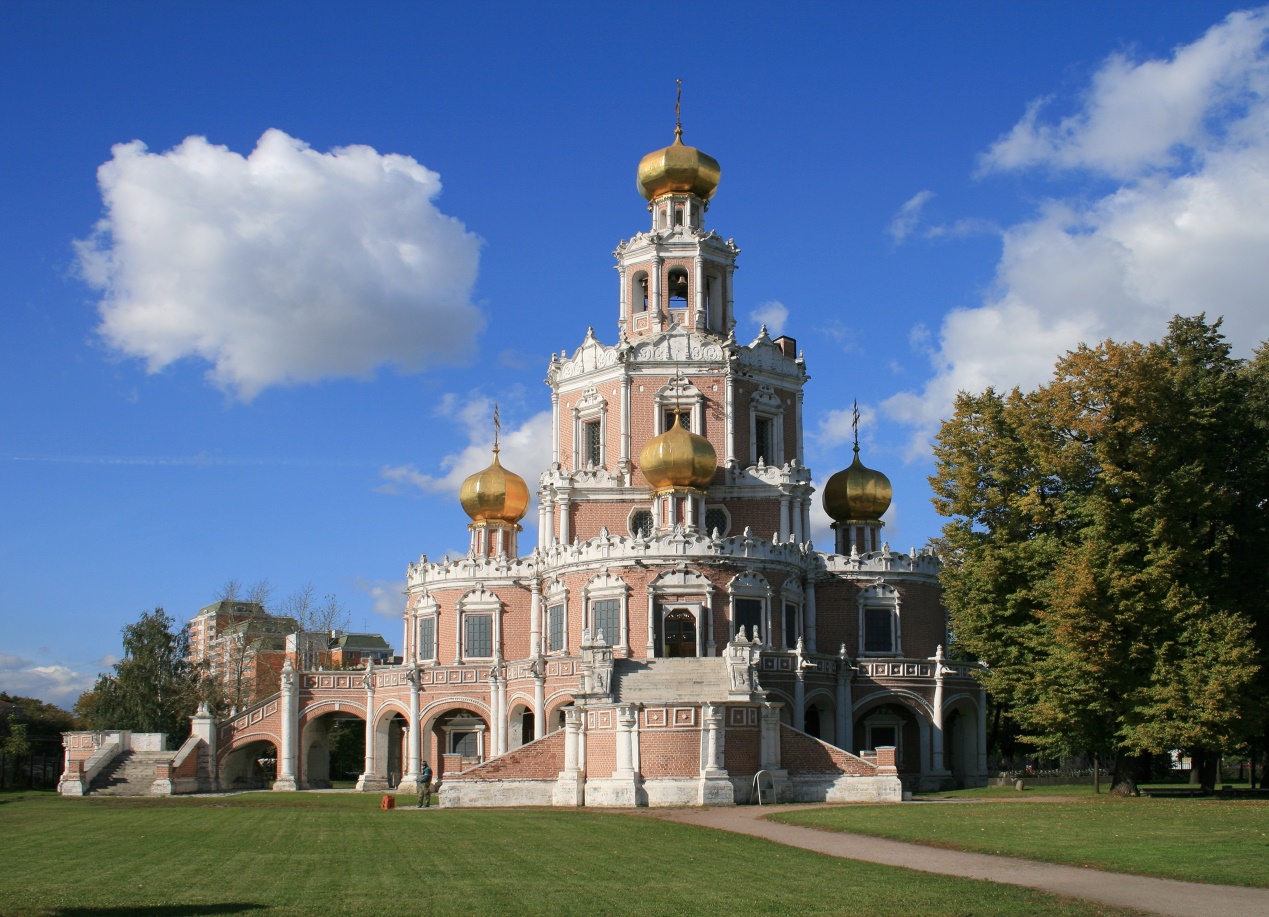 Рисунок 1 – церковь Покрова в Филях.    Самые характерные черты европейского барокко – броская цветистость и динамичность, которые соответствовали самоуверенности римской католической церкви, вновь обретшей силу.     Российское барокко имеет некоторые элементы, отличающие его от западноевропейского. В декоративных деталях не встречается изогнутых линий, любимой фигурой здесь является прямоугольник. Характерной чертой русского барокко является яркая внешняя раскраска зданий. Детали выступали из плоскости стены, их делали из гипса и красили белой краской. В русском и украинском барокко заметно влияние не только западной архитектуры соответствующего стиля, но и славянской «узорчатости» XVII века. По всей видимости, сближение восточнославянского и западноевропейского стилей наблюдались и во времена, предшествовавшие царствованию Петра I. Славянское барокко сначала распространилось в Украине и к русским пришло только после ее присоединения. В послепетровский период русское барокко становилось менее самобытным, приближалось к классическим образцам. Выдающимся архитектором этого периода считается Ф. Растрелли.    Затем стиль барокко постепенно изменялся, и пришла эпоха классицизма.    Европейское направление классицизма было основано на идеях рационализма и канонах античного искусства. Оно предполагало строгие правила создания художественного произведения, которые придавали ему логичность и лаконичность. Внимание уделялось четкой проработке основной части, а не деталям. Формирование классицизма происходило на каждой объединенной территории, но в разные временные периоды. Необходимость этого направления ощущалось в исторический период перехода от феодальной раздробленности к территориальной государственности при абсолютной монархии.  В творческих поисках скульпторы и художники обратились к античному искусству и переносили его черты в свои произведения. Несмотря на то, что взгляды классицизма подразумевали натуральное изображение всего, что представлено на картине, мастера эпохи Возрождения, как и античные творцы, идеализировали человеческие фигуры.     Основополагающими чертами стиля в архитектуре являлись чёткость линий, ясные незамысловатые формы, отсутствие изобилия деталей. Классицизм стремился рационально использовать каждый квадратный метр пространства.    В истории русской архитектуры к периоду классицизма относятся 1760-1820 гг. В этой области искусства очень отчетливо проявились такие признаки классицизма, как культ разума и идеального порядка и преклонение перед античными образцами. Классицизм в архитектуре стал закономерным этапом завершения эпохи петровских преобразований и отказа от избыточности барокко. Архитектура русского классицизма устанавливает новую систему ценностей. На один уровень с пышностью и великолепием поднимается «благородная простота».2.3 Мировоззрение и менталитет    В силу своего изначального единства с миром русский человек склонен к объединению всего, с чем бы он ни столкнулся. Это проявляется как в житейской, так и в научной сфере. Стремление к единству является главной чертой характера русского народа, оно обуславливает цельность российского мировоззрения. Эта целостность выражается в тенденции рассматривать все в контексте взаимосвязей, в единстве всех элементов.    Как у русских стремление к единству является главной чертой характера, так у европейцев такой чертой стало стремление к дифференциации – они стараются разбить все на части и предельно развить, углубить каждую из них.    Для европейца характерен резко выраженный индивидуализм. Европейский индивидуализм однозначно утверждает преобладание частного над общим. Он исходит из отдельности индивида, из его изолированности. Индивид свободен, опирается на себя и сам себя определяет. Он несёт полную ответственность за свою жизнь, надёжно держит её в своих руках. Поэтому одной из главных особенностей европейской культуры считаются свобода человека и гарантия защищенности его прав. В истории Западной Европы можно наблюдать многовековое отстаивание своих прав народом.     Русские же по своему глубинному складу ориентированы на коллективизм. Народ всегда рассчитывал не на себя, а на государство, его поддержку и помощь. Но в связи с модными западными тенденциями данная черта отходит на второй план, поскольку русский человек по примеру Запада стал рассчитывать лишь на себя.    В Европе более выражено активно-волевое начало человека, в России же - пассивно-созерцательное. Это также можно доказать благодаря истории государств: на Западе намного чаще происходили восстания и революции, борьба за личность людей  и их права, нежели в России. Европеец, благодаря своей воле, способен к систематической деятельности. Русские же меньше склонны и способны к систематике. Русский действует вспышками, может вспыхнуть, за что-то взяться, потом быстро к этому охладеть и бросить.    Несмотря на заимствование Россией у Европы многих элементов как в искусстве, так и в мировоззрении, российская культура имеет свои неповторимые отличительные черты. В течение многих веков русский народ не терял своей античности, а лишь дополнял и развивал ее, создавая великое российское наследие.Отличительные черты российской и восточной культурРелигия    Российская культура весь путь своего становления равнялась на культуру Запада, поскольку именно страны Европы являлись центром развития всех сфер жизни общества. На протяжении многих веков Восток и Запад воспринимались как две полные противоположности, как олицетворения застоя и динамики, деспотизма и свободы.    Жизнь средневекового Востока была неспокойна. Его политическая карта, особенно со времени появления исламской цивилизации, многократно менялась. Распадались старые империи, и на их месте возникали новые государства. Орды кочевников разрушали древние очаги культуры, ставя под угрозу само существование цивилизации. Если Западная Европа уже к XII в. в основном освободилась от этой опасности, то на Востоке еще долгое время спустя продолжалась борьба с кочевниками.     История всех средневековых цивилизаций имеет много общих черт, но вместе с тем именно в ту эпоху особенно отчетливо определяется их разнообразие. Восток отнюдь не представлял собой единого целого: огромная пропасть разделяла кочевые племена и оседлые культуры, различны были исторические пути древних цивилизаций (индийской и китайской) и более молодых, появившихся к VI-VII вв. н. э. (арабской и японской). Их неповторимое своеобразие складывалось под влиянием множества факторов, среди которых важнейшую роль играли религии спасения и выработанные ими системы ценностей, влиявшие на государственность, официальную идеологию, миросозерцание людей и их поведение, трудовую этику.    Существует клише, что страны Востока отставали в развитии от своих западных соседей, были изолированы от внешнего мира.  Культура этих государств и по сей день является для нас довольно необычной, даже странной.    Религия на Востоке всегда делала ставку на стабильность и консервативность существующих норм. Во многом обусловленная именно религией внутренняя стабильность, препятствовавшая структурному обновлению, мешала развитию Востока, заставляя его веками «топтаться» на месте, в то время как религия в России всегда находилась в некой динамике – являлась основой для творчества и развития науки.    На Востоке существовало сразу несколько цивилизаций: исламская, конфуцианская, индийская и японская. У каждой из них были свои учения и религии. Например, конфуцианство – очень "земная" религия. Рациональность и практицизм настолько сильно выражены в нем, что некоторые ученые вообще не считают его религией в полном смысле слова. Методы управления государством, регулирование отношений между разными социальными слоями, принципы семейной жизни, этические нормы, которым должен следовать человек, – вот что в первую очередь интересовало Конфуция и его последователей. Религия на Руси наоборот была «слишком божественной». В православных учениях практически не уделялось внимания социальной сфере и тому, каким должно быть государственное и общественное устройство, поскольку государство, социальная жизнь относятся к земному существованию человека и, как все ценности этого мира, – ценности не самостоятельные, относительные. Православие учит отказываться от любой ценности ради любви к Богу.    Очень много различий существует между православием и исламом. Это две религии, кардинально отличающиеся друг от друга во многих учениях. Так, православие раскрывает внутреннюю природу Бога, ислам считает, что внутренняя природа Аллаха является непостижимой и закрытой. Также православная религия верит в святость Бога, а в исламе Аллах – источник и добра, и зла, следовательно, не обладает святостью, под которой подразумевается совершенная непричастность злу. Православная вера считает, что человек создан для любви к Богу и общения с Ним. Ислам говорит о том, что Аллах создал человека для исполнения закона.    Главное различие православия и буддизма заключается в том, что христиане верят в Единого Бога. Буддизм же очень терпим к различным культам. Он с готовностью признаёт существование многих богов и духов, и более того, не воспрещает своим последователям к ним обращаться с молитвами. Буддизм рассматривает страдание, как привязанность к вещам и христианство также. Но христиане избавляются от привязанностей, чтобы их единственной привязанностью стал Бог, а  Будда высказывается о любом желании как о зле, то есть человек не должен желать вообще ничего. Христианство говорит, что любовь ко всем – это то, к чему каждый должен стремиться, а буддистское течение говорит, что необходимо стереть границу между любовью и ненавистью и стать безликим. Христианство четко говорит о существовании души человека, а буддизм говорит, что личность – это иллюзия.    Таким образом, религии в России и в восточных странах во многом различаются и даже являются абсолютно противоположными друг другу учениями. Это отразилось на последующем развитии культур данных стран. Отличия в их  идеологии способствовали тому, что государства не заимствовали друг у друга никаких элементов быта, культуры, поскольку не смогли бы приспособить их и интерпретировать под свой уклад жизни.Искусство    Основой русской живописи является внешняя форма. На этой основе оттачивалось мастерство художников. Сюжеты из библейских мотивов, сложные взаимоотношения между внутренним миром героем и внешней средой, борьба, преодоление — частые темы живописи, в которой плоть и дух, божественное и человеческое создают вечный конфликт и двойственность. Наша цивилизация всегда испытывала недостаток целостности. Люди прекрасно понимали, что тело смертно, и душа, лишаясь своего тела, оказывается на пороге пустоты. Пустота враждебна, от нее нужно бежать, пустоту нужно заполнить.     В восточной – особенно в китайской живописи – фундаментальным является понятие Дао. Описать его в точности невозможно. Это космическая энергия, скрепляющее все видимое и непроявленное, это принцип и путь мироздания, подчиняющий и объединяющий всё в этом мире. Китайское искусство можно назвать беспредметным – но не в том смысле, что оно существует вне объектов, а в том, что через объекты оно выявляет суть вещей, нечто неуловимое и в то же время предельно важное. Восточная живопись – это форма медитации, когда медитирующий движется от своего «Я» к вселенской гармонии, и с помощью кисти и бумаги передает это наивысшее состояние здесь и сейчас. Это искусство ритуально. Художник является проводником Дао. Все приготовления призваны очистить мастера от всех помех и проблем и сделать его работу равными небу.     Самой ранней разновидностью стала иероглифическая письменность, характерная для Китая, Египта и Междуречья. Позже в Финикии была создана алфавитная письменность, которая была освоена римлянами и греками, а впоследствии и Русью.    В литературе Востока особое место занимали как произведения, связанные с религией, так и произведения, связанные с жизнью народа и различными социальными сюжетами. Подобные темы поднимались и в русской литературе, поэтому здесь сложно найти яркие отличительные черты.    Восточная архитектура значительно отличается от западной (в том числе и русской) архитектуры. В качестве основных конструкционных материалов в странах Востока еще с древности начали использовать такие материалы, как: дерево, тростник, камень или кирпич. Самые древние люди и цивилизации появились именно на Востоке, в этой связи очень многие восточные государства практиковали возведение кирпичных городов. Отдельного внимания здесь заслуживает храмовая восточная архитектура: буддистские храмы, а также мусульманские и индуистские мечети имеют значительные отличия от христианских религиозных сооружений. Отличительной чертой восточной  архитектуры являются монастыри, построенные в скалах монахами-зодчими. Скалистые сооружения Индии являются восхитительными шедеврами восточной архитектуры. Примечательно, что первоначальные дома и крепости в восточной архитектуре нередко были ассиметричными. На Руси же во всех постройках соблюдалась симметрия.    Многие дворцы и жилые кварталы Китая были спроектированы в увязке с территориальными особенностями, будто они являются продолжением ландшафта, происходила некая интеграция архитектуры в окружающий пейзаж. На Руси данный способ строительства не использовался, чаще всего выбиралась ровная и открытая местность.Мировоззрение и менталитет    Отношение к окружающему, миру, природе и обществу у жителей Востока и русских заметно отличается. В философии Востока главенствует идея небытия. Истину невозможно выразить словами. Истинная мудрость демонстрируется не на словах, а на личном примере. Творчество – удел богов и неба. В российской философии напротив главенствует идея бытия, стремление подобрать точные слова для выражения истины. Мудрый человек обязательно владеет даром убеждения. Творчество – удел человека и Бога.     Особенностью Востока является приверженность традиции, идея преемственности от старого к новому. Новаторство здесь играет второстепенную роль, что обеспечивает жизнестойкость социума. Приверженность традиционному типу отношений гарантирует стабильность цивилизации, отсутствие тех изменений, которые могли бы привести ее к гибели. Жизненная устойчивость культур Востока - это следствие традиционализма. Российская структура общества последние столетия находится в постоянной динамике и изменении. Наш общественный уклад максимально отходит от традиционных канонов, привнося все новые и новые элементы.    Россия – это страна, населенная различными, в том числе и восточными народами. Народ не всегда принимает в расчет тот факт, что наше государство расположено не только на просторах Восточной Европы, но и  на значительной части азиатского материка. О том, сколь пагубным может оказаться пренебрежение к этим реальным геополитическим и демографическим обстоятельствам, с тревогой писал Ф.М. Достоевский в «Дневнике писателя» [7]: миссия России, отмечал он, тесно связана с отношениями в азиатском регионе. «Да и вообще вся наша русская Азия, включая и Сибирь, для России все еще существует в виде какого-то привеска, которым как бы вовсе даже и не хочет европейская наша Россия интересоваться»; а ведь «Россия не в одной только Европе, но и в Азии ...русский не только европеец, но и азиат. Мало того: в Азии, может быть, еще больше наших надежд, чем в Европе. Мало того, в грядущих судьбах наших, может быть, Азия-то и есть наш главный исход!».    Однако, судя по сравнительному анализу, российское общество и народы Востока – это, можно сказать, две абсолютно разные цивилизации с кардинально отличающимися друг от друга элементами культуры. Многие века культура Востока являлась чуждой и диковинной для русских. Но мир изменился, и многие барьеры исчезли. В настоящее время Россия стремительно осваивает восточную культуру, в частности азиатскую.Заключение    Заимствование сходных идей и представлений, взаимовлияние культур за счет использования достижений вырвавшихся вперед народов всегда было законом развития человечества. Если бы этот механизм взаимодействия не работал, и каждому народу приходилось бы заново все изобретать, картина мира была бы совершенно иной. Традиционно сложилось в науке представление о двух в значительной степени различных типах культур – восточной и западной. Россия находится как раз между двумя цивилизациями.    Можно сказать, что культура России – это симбиоз восточной и западной культур, который вобрал в себя их выдающиеся элементы, но при этом сохранил собственные отличительные черты.  Безусловно, наша страна по своим социокультурным истокам и менталитету больше тяготеет к Западу, чем к Востоку. За период своего становления российская культура прошла довольно сложный и тернистый путь, прежде чем обрести свой собственный национальный характер.     Под влиянием стран Запада и Востока наша культура переняла многие черты других культур, но при этом сохранила свои особенности. В течение многих веков русский народ не терял своей античности, а лишь дополнял и развивал ее, создавая великое российское наследие.Список использованных источниковБерезовая, Л.Г., История отечественной культуры./ Л.Г. Березовая, Н.П. Берлякова. – Москва: Юрайт, 2019. – 452 с.Бондаренко, И.А. Древнерусское градостроительство: традиции и идеалы. / И.А. Бондаренко. – Москва: URSS,  2008. – 187 с.Вагнер Г.К., Владышевская Т.Ф. Искусство Древней Руси. / Г.К. Вагнер, Т.Ф. Владышевская. –  Москва: Искусство, 1993. – 255 с.Ванюшкина, Л.М. История искусств. Эпохи и образы./ Л. М. Ванюшкина, С. А. Тихомиров, И. И. Куракина, Л. В. Дмитриева. – Москва: Юрайт, 2020. –538 с. Вишняков, С.А. Культура России в историческом ракурсе: архитектура, литература, живопись, музыкальное искусство, театральное искусство, кинематограф / С.А. Вишняков. – Москва: Флинта, 2012. – 64 c.Вишняков, С.А. Культура России от Древней Руси до наших дней (культуроведение России): Учебное пособие / С.А. Вишняков. – Москва: Флинта, 2010. – 72 c.Горский, А.А. Русь: От славянского Расселения до Московского царства./ А.А. Горский. – Москва: Языки славянской культуры, 2004. – 598 с.Гутарева, Н.Ю., Виноградов Н. В. Сравнительный анализ культур Востока и Запада. / Н.Ю. Гутарева, Н.В. Виноградов [Электронный ресурс] «Молодой ученый». – Режим доступа: https://moluch.ru/archive/90/18765/. Дата обращения 21.03.2020Достоевский, Ф.М. Дневник писателя./ Ф.М. Достоевский. – Москва: Азбука, 2015. – 464 с.Замалеев, А.Ф.  История русской культуры. / А.Ф. Замалеев. – Москва: Юрайт, 2020. – 196 с. Ильина, Т.В.  История искусства Западной Европы. От Античности до наших дней: учебник для среднего профессионального образования / Т. В. Ильина, М. С. Фомина. – 7-е изд., перераб. и доп. – Москва: Юрайт, 2020. – 346 с.Кондаков,  И.В. Культура  России:  краткий  очерк  истории и   теории. / И.В. Кондаков. – Москва: КДУ, 2008. – 360 c.Краснобаев, Б.И. Русская культура второй половины XVII – начала XIX веков./ Б.И. Краснобаев. – Москва: Издательство Московского Университета, 1983. – 224 с. Лифшиц, М.А. Очерки русской культуры./ М.А. Лифшиц. – Москва: Академический проект, 2015. – 751 с.Лихачев, Д.С. Русские летописи и их культурно-историческое значение./  Д.С. Лихачев. – Москва, Ленинград: Из-ва Акад.наук СССР, 1947. – 499 с.Лотман, Ю.М. Беседы о русской культуре (быт и традиции русского дворянства XVIII – начала XIX в.)./ Ю.М. Лотман. –  Санкт-Петербург: Искусство-СПб., 1994. – 558 с.Михайлова, И.Б. И здесь сошлись все царства...: Очерки по истории государева двора в России XVI в.: повседневная и праздничная культура, семантика этикета и обрядности / И.Б. Михайлова. – Санкт-Петербург: Д. Буланин, 2010. – 648 c.Мурзин, А.А.  Духовная   культура  Европы   и  России:  Монография  /  А.А. Мурзин. – Москва: Инфра-М, 2015. – 192 c Перфилова, Т. Б.  История Древнего Востока: учебник для вузов / Т. Б. Перфилова. – 2-е изд., перераб. и доп. – Москва: Юрайт, 2020. — 407 с.Петрович-Белкин, О.К. История и культура Европы./ О.К. Петрович-Белкин. – Москва: Юрайт, 2019. – 169 с. Петрухин, В. Крещение Руси: от язычества к христианству./ В. Петрухин. – Москва: АСТ: Астрель, 2006. – 222 с. Прохоров, Г.М.  Древняя   Русь   как   историко-культурный  феномен./  Г.М. Прохоров. –  Санкт-Петербург.: Пальмира, 2017. – 312 с. Романов, Б.А. Люди и нравы Древней Руси: историко-бытовые очерки XI –XIII вв./ Б.А. Романов. –  Ленинград: Наука, 1966. – 236 с. Рыбаков, Б.А. Язычество Древней Руси./ Б.А. Рыбаков. – Москва: Академический проект, 2019. – 806 с.Успенский, Б.А.  Борис  и  Глеб:  Восприятие истории в Древней  Руси./  Б.А. Успенский. –  Москва: Языки русской культуры, 2000. – 128 с. Ханингтон, С. Столкновение цивилизаций и преобразование мирового порядка./  С. Хантингтон. – Москва: ООО Издательство АСТ, 2003. – 603 с.Черникова, Т.В. Европеизация России во второй половине XV-XVII веках / Т.В. Черникова. – Москва: МГИМО-Университет, 2012. – 944 с.